Requirements on 5G-VINNI from ICT-19 ProjectThis document outlines the requirements on 5G-VINNI from an ICT-19 project. The aim is to allow the 5G-VINNI team to understand the needs of the ICT-19 project during the proposal phase of the project, so that 5G-VINNI can provide the support needed during execution phase.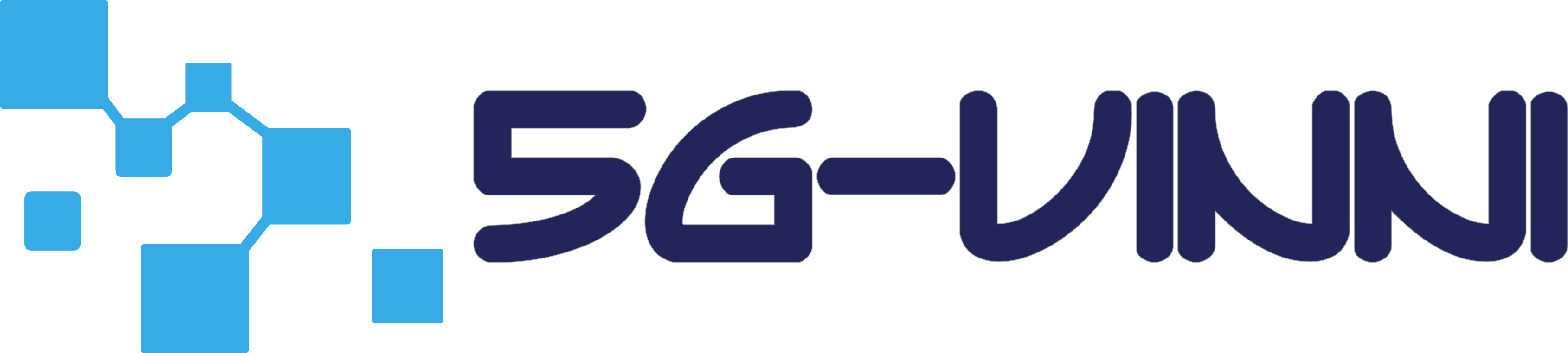 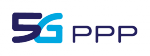 RequirementDescriptionAdditional CommentsName of ICT-19 Project or any other name5G-VINNI sites to be usedUse Cases being demonstratedExtra infrastructure/ equipment requiring integrationEdge computing capabilities needed (Y/N)Low latency use cases planned and any round trip latency requirements if knownExtreme BW use cases planned and expectations to uplink and downlink BW requirementsBroadcast use cases planned (Y/N)List other Main KPIs to testNBIoT/LTE_M support needed (Y/N)Mobility/Handover involved (Y/N)Any specific frequencies to be tested (specify in comments)(Y/N)Extra edge site to be integrated(Y/N)Additional 5G radio to be integrated (Y/N)3rd Party VNF to be integrated in the slice (Y/N) (If Y so what are the compute/networking/storage requirements)Does the ICT-19 project require only functional testing(Y/N)If N to above then does the ICT-19 project envision to use the thorough KPI monitoring and testing service offered by 5G-VINNI. (Y/N) (if N Does the ICT-19 project plan to bring its own testing/KPI capabilities)Does the usecase involve concurrent use of site (Y/N) (If Y specify ITU-service types (eMBB, mMTC, mMTC))Interconnect with other ICT-17 facility planned (Y/N) (if Y what are the QoS requirements on the interconnect OR best effort Internet works )Non-ICT-17 facility to be integrated (Y/N) (If so provide details of level of inter connect)How many 5G end devices are planned for testing, (in Tens,10/20/30)Are drone use cases planned (Y/N). (Imp to get flying permission)(Y/N)Please provide other information deemed important to the 5G-VINNI programme